 Приказпо Муниципальному бюджетному общеобразовательному учреждению« Гимназия №1 п. Навля»От  06.11. 2020 года                                                             № 59                                                                        Об организации образовательнойдеятельности в условиях предупрежденияраспространения новой коронавируснойинфекции (COVID-19) в МБОУ «Гимназия № 1 п. Навля».В целях обеспечения санитарно-эпидемиологического благополучия населения Навлинского района и предупреждения распространения новой коронавирусной инфекции (COVID-19) на территории Навлинского района, во исполнение Постановления Правительства Брянской области от 17.03.2020 года № 106-п «О введении режима повышенной готовности на территории Брянской области» (в редакции от 06.11.2020 года № 500-п О внесении изменений в Постановление Правительства Брянской области от 17 марта 2020 года № 106-п «О введении режима повышенной готовности на территории Брянской области»), приказа департамента образования и науки Брянской области от 06.11.2020 года № 1151 «Об организации образовательной деятельности в условиях предупреждения распространения новой коронавирусной инфекции (COVID-19)», приказа отдела образования администрации Навлинского района от 06 ноября 2020 года № 93 «Об организации образовательной деятельности в условиях предупреждения распространения новой коронавирусной инфекции (COVID-19)»ПРИКАЗЫВАЮ:Обеспечить реализацию в МБОУ «Гимназия № 1 п. Навля» для обучающихся 5-11 классов основных общеобразовательных программ основного общего и среднего общего образования, программ внеурочной деятельности и дополнительных общеобразовательных общеразвивающих программ с применением электронного обучения и дистанционных образовательных технологий с 9.11.2020 года по 22.11.2020 года. Перевести педагогических работников, осуществляющих реализацию в МБОУ «Гимназия № 1 п. Навля» для обучающихся 5-11 классов основных общеобразовательных программ основного общего и среднего общего образования, программ внеурочной деятельности и дополнительных общеобразовательных общеразвивающих программ, на удаленный режим исполнения трудовых обязанностей с 9.11.2020 года по 22.11.2020года. Начало занятий с 9.00:1 урок 9.00-9.30
2 урок 9.45-10.15
3 урок 10.30-11.00
4 урок 11.30-12.00
5 урок 12.15-12.45
6 урок 13.00-13.30
7 урок 13.45-14.15
8 урок 14.30-15.00Обеспечить выполнение требований САНПиН от 30.06.2020 года № 16 при реализации в ОУ для обучающихся 1-4 классов основных общеобразовательных программ начального общего образования, программ внеурочной деятельности и дополнительных общеобразовательных общеразвивающих программ в очной форме.Начало занятий для обучающихся 1-4-х классов в очной форме проводить:            с 8.00.-2а,2б,2в классы;            с 9.00.-1а,1б,1в классы;            с 10.00-3а,3б,3в классы;            с 11.00-4а,4б классы.Допуск в образовательное учреждение обучающихся 1-4 классов осуществляется после обязательного прохождения термометрии.Допуск работников гимназии осуществляется после обязательного прохождения термометрии, ношение масок в здании гимназии обязательно для всех работников гимназии (во время проведения уроков, занятий системы дополнительного образования и внеурочной деятельности– по усмотрению учителя).Обеспечить участие в очной форме (с соблюдением санитарно-эпидемиологических требований) обучающихся гимназии в муниципальном этапе всероссийской олимпиады школьников, в оценочных процедурах, проводимых на федеральном и региональном уровне, а также в мероприятиях по подготовке к государственной итоговой аттестации по образовательным программам основного общего и среднего общего образования (далее ГИА). По допуску к ГИА. Проведение  коррекционно-развивающих занятий для обучающихся с ОВЗ при реализации адаптированных образовательных программ общего образования осуществлять с применением электронного обучения и дистанционных образовательных технологий с 09.11.2020 года по 22.11.2020 года.Контроль за исполнением настоящего приказа оставляю за собой.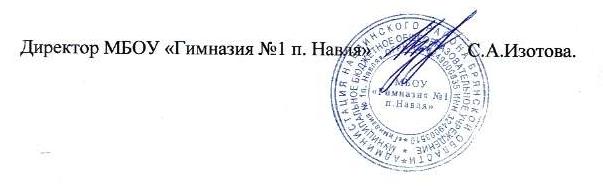 